Тема урока . Имя существительное.Тип урока:  обобщение и систематизация знаний.Цель урока: создать условия для организации деятельности учащихся по обобщению и систематизации знаний в рамках темы «Имя существительное»Задачи урока:предметные: содействовать закреплению умения распознавать имена существительные в тексте, навыка правописания  имен существительных и разбора по составу; содействовать развитию орфографической зоркости учащихся; закреплять правила красивого письма; содействовать развитию у детей умений осуществлять самоконтроль, самооценку.метапредметные:  способствовать формированию УУД:регулятивных – умений выполнять учебные действия в устной и письменной речи, самостоятельно адекватно оценивать правильность выполнения действий и вносить необходимые коррективы в исполнение, как по ходу его реализации, так и в конце действия;познавательных – произвольно и осознанно владеть общими приемами решения учебных задач; подводить анализируемые объекты под понятие на основе распознавания объектов;коммуникативных – договариваться и приходить к общему решению в совместной деятельности;личностные – воспитывать положительные личностные качества человека (дружеские отношения, взаимопонимание, взаимовыручку).Ход урокаI. Орг. момент. Добрый день,  дорогие  ребята! Я рада вновь видеть  вас здоровыми и радостными на нашем очередном уроке русского языка.    Улыбнитесь друг другу, улыбнитесь мне.  Ведь добрая улыбка  укрепляет здоровье, поднимает настроение и располагает к общению.  А общение на сегодняшнем уроке обещает быть очень интересным и увлекательным.II. Вводно-мотивационный этап.Сегодня у нас не просто урок, а урок-исследование. А вы все станете исследователями.- Кто такой исследователь?- Где можно найти точный ответ на этот вопрос? (в толковом словаре)- Давайте обратимся к словарю Сергея  Ивановича Ожегова.(«Исследователь–тот, кто занимается научными исследованиями. Исследовать – подвергать научному изучению»)-Теперь отгадайте загадку и попробуйте назвать предмет нашего исследования: «Что дано человеку для передачи им своих мыслей, чувств, истины и вдохновения другим людям?» (Слово). Правильно, ребята, это слово. -А знаете ли вы, что великий русский педагог К.Д. Ушинский считал, что «Слово дороже бриллиантов, жемчуга и злата». Как вы думаете, почему? (Высказывания детей).- Итак, ребята, тема нашего исследования - «Слово». Но слово это не простое, а очень важное и нужное. Посмотрите на плакат и составьте из следующих букв анаграммы это поистине волшебное слово. Верно, ребята, это слово «Доброта». -И сегодня мы исследуем его с разных сторон   науки о языке. Я очень надеюсь, что после наших исследований, вы еще больше убедитесь, как интересно изучать и знать русский язык! Как много в нем тайн и неожиданностей!  И что нет в нем скучных и ненужных правил, а есть целая жизнь языка. Многие задания сегодня потребуют от вас умения думать, рассуждать, доказывать и, конечно же, отстаивать свою точку зрения.- А теперь припомните, пожалуйста, с какими  разделами науки о языке мы уже знакомы? (Лексика, орфография, словообразование, морфология, фонетика, синтаксис).	 Итак, путь к исследованиям открыт, и мы отправляемся в  I раздел  науки о языке –  ЛЕКСИКУ.III. Познавательный этап.1.- Что изучает лексика? (проблемный вопрос этапа урока вывешивается на доске)  (Значение слова, словарный состав, многозначность, омонимы, синонимы, антонимы, паронимы)-    Чтобы узнать значения слова, для этого, куда нам следует посмотреть?( в толковый словарь)- На уроке мы работаем в группах. Я напоминаю вам, что в любом коллективном деле нужна согласованность действий и готовность помочь своему товарищу.  - Ваша задача найти значение слова « доброта» в словарях С.И.Ожегова, В.И.Даля  - 1 и 2  группы находит толкование слова «доброта» в толковом словаре С.И. Ожегова.- 3 и 4 группы  находит толкование слова  «доброта» в толковом словаре В.И. Даля(Ученики зачитывают  из словарей найденные ответы).а) В словаре С.И.Ожегова  «Доброта -  отзывчивость, душевное расположение к людям, стремление делать добро другим»б) В  словаре В.И. Даля «добро» [ _ср. род ] веществственно, все доброе [ср.род] имущество или достаток, стяжание, добришко, особ. движимость. В духовн. знач. благо, что честно и полезно, все чего требует от нас долг человека, гражданина, семьянина; противоположно худу и злу. - Лексика рассматривает   наличие синонимов к слову? (ответы детей)- Что такое синонимы? (слова близкие по значению, но различные по написанию)- Как считаете, имеет синонимы слово, которое мы сегодня исследуем. Если да, то назовите их .- Что такое антонимы?- Как считаете, имеет антонимы слово, которое мы сегодня исследуем.- Запишите их в тетрадь. На желтых карточках написаны слова. Найдите их значения в толковых словарях.1 группа (Д) – находит значение слов благодушие, добродушие, добряк  2 группа (Д) – находит значение слов  доброжелательность,  добродетель, душевность 3 группа (О) – находит значение слов человеколюбие, отзывчивость, добродетель 4 группа (О)  – находит значение слов зло, злость, бессердечность   - Ребята, что же показали наши исследования в разделе лексики?   1.«Доброта» - это слово;  оно имеет лексическое значение; к нему можно подобрать синонимы и антонимы; с ним можно составить любые предложения.-  Попробуйте оценить свою работу по этому разделу в таблице самооценки.                             2. - Переходим к следующему разделу науки о языке ФОНЕТИКЕ.                                          - Что изучает раздел науки ФОНЕТИКА?(Раздел науки фонетика изучает звуки нашей речи, слоги, ударение, интонацию).            - Что могут обозначать эти числа в русском языке: 33, 21, 10, 6, 4, 2? - А как вы думаете, всегда  ли звуки и буквы в словах совпадают? (Ответы детей).- Ребята, вот и постараемся мы сейчас это выяснить.  (Запись пословицы под диктовку на доске и в тетрадях).  (Один ученик пишет  на доске, а остальные в тетрадях).			                          ДОБРОМУ – ДОБРАЯ ПАМЯТЬ.- Как вы понимаете эту пословицу? (Ответы детей).- Поставьте над словами  знак ударения, разделите слова  на слоги.                                                     -А сейчас давайте выясним, всегда ли звуки  и буквы в словах данного предложения будут совпадать? «Как вы считаете ...»   - Есть ли в данном предложении  слово, в котором больше букв, чем звуков?  (Память)- А есть ли  слово, в котором  больше звуков, чем букв?  (Добрая)- А есть ли здесь слово, в котором  количество звуков и букв совпадает? (Доброму)- Верно ли утверждение, что в слове ДОБРАЯ  все звуки твердые и почему?  (Нет – звук [й]- всегда мягкий.            - В каком слове все согласные звуки твердые?  (Доброму)   - Какое из этих слов может быть лишним и по какому признаку? (Память – оканчивается на Ь, не является родственным, в первом слоге пишется буква А.   Добрая – три гласные, три слог). - Можно ли объединить все эти 3 слова в одну группу и по какому признаку? (Первые слоги  ударные; имеют один вариант переноса).- Молодцы!  Итак, вывод: количество звуков и букв в словах совпадают не всегда. - Теперь исследуем наше слово «доброта» и выясним, все ли звуки и буквы в нем совпадают?                                         Звуко – буквенный анализ слова «доброта».    - А сейчас скажите, пожалуйста,  сколько звуков [о]  вы слышите в слове ДОБРОТА?  (Ответы детей).- Давайте, выполним  фонетический разбор данного слова и  выясним, правы ли мы?Доброта – 3 слога, 4 согласных, 3 гласных.Д – [д] – согласный звонкий, твердый.
О – [а] – гласный, безударный.
Б – [б] – согласный звонкий, твердый.
Р – [р] – согласный сонорный, твердый.
О – [а] – гласный ударный.
Т – [т] – согласный глухой, твердый.
А – [а] – гласный ударный.
______________________                                                                                                                 -  Попробуйте оценить свою работу по этому разделу в таблице самооценки.                             - Итак, сколько же звуков [о] в слове  ДОБРОТА?  (Звука [о] в этом слове нет).- Интересно, почему же мы не слышим ни одного звука [о] в этом слове,                                               а букву  О  пишем в двух случаях?  (Они безударные, в слабой позиции).- А какой же раздел науки о языке подскажет нам  правильное написание этого слова?3. (Орфография).- Ребята, значит, что же изучает орфография?  (Правильное написание слов).Как же мы проверим написание безударной гласной в нашем слове? (Нужно знать правило). Напомните, пожалуйста, это правило. (Чтобы проверить безударную гласную в корне слова, нужно подобрать проверочное слово или изменить слово так, чтобы, эта безударная была бы под ударением).                           Дети приводят алгоритм проверки слова:                                                                                                        «Доброта»:   - ударение падает на III слог; - безударные гласные в I  и  II слогах;                                                                                                                                              -  первую безударную гласную букву О в корне проверяю словом «добрый»;                                                  -  вторую безударную О в суффиксе проверяю словом «добро».                                   Самооценка знаний по разделу «Фонетика».-  Попробуйте оценить свою работу по этому разделу в таблице самооценки.                             4. Что будем рассматривать с позиции словообразования? (проблемный вопрос этапа урока вывешивается на доске)(Словообразование – строение слова, способы образования новых слов)- Из каких частей может состоять слово? (Слово может состоять из корня, приставки, суффикса, окончания).- Три ученика на доске разбирают по составу слова (доброму, добрая, память), а остальные …                                 Внимание!  Блиц – опрос «Вспоминай, быстро хором отвечай!».- Часть слова  перед корнем -  (Приставка).-  После корня ... -  (Суффикс).- Для чего служат приставка и суффикс?  (Для образования новых слов).- Какие части слова образуют новые слова ?  (Суффиксы и приставки).- Окончание – это часть речи или часть слова?  (Часть слова).- Назовите изменяемую часть слова.  (Окончание).- Для чего служит окончание?  (Для связи слов в предложении).- Как называется часть слова без окончания?  (Основа слова).- Может ли слово существовать без окончания?  Суффикса?  Приставки?   (Да).- Без чего не может существовать слово?   (Без корня).    Молодцы! – Ну что ж, а сейчас давайте выясним, из каких же частей состоит наше исследуемое слово   «ДОБРОТА»  и при помощи чего оно образовано?      Разберите слово доброта по составу.      		   Морфемный разбор слова ( устно цепочкой):1. (Что?) доброта,  обозначает предмет,  значит, это имя существительное. 2. Чтобы определить окончание, изменяю  существительное по падежам: (чего?) доброты, (чему?) доброте.  Изменяется часть слова  - А.    Это будет окончание.3. Часть слова без окончания ДОБРОТ -  основа слова.4. Чтобы найти корень, подбираю  к слову однокоренные родственные слова: добро, добрый,   добряк;  общая часть  ДОБР  будет корнем слова.5. Часть слова после корня  -  ОТ,   будет суффиксом. Приставки нет.                                                                    - Ребята, значит, при помощи чего образовано наше слово ДОБРОТА?  (Суффикса   - ОТ).Итак, слово «доброта» образовано при помощи суффикса и состоит из корня, суффикса и окончания. В "Словообразовательном словаре русского языка" Л.Н. Тихонова я нашла более 100 слов с корнем -добр-. Давайте придумает как можно больше родственных слов к данному слову.1 группа образует однокоренные имена существительные2 группа образует однокоренные имена прилагательные3 группа образует однокоренные глаголы4 группа образует сложные слова-  Попробуйте оценить свою работу по этому разделу в таблице самооценки.                             5. Что исследует раздел морфология? (проблемный вопрос этапа урока вывешивается на доске)( Морфология – правила изменения слов)- Теперь давайте исследуем  наше  слово «Доброта» как часть речи.                                 - Какой частью речи является слово доброта?  - Вспомните, что такое имя существительное? - Назовите все признаки имени существительного в данном слове и сделайте  морфологический разбор слова.-  Попробуйте оценить свою работу по этому разделу в таблице самооценки.                             6. Что рассматривает синтаксис? (проблемный вопрос этапа урока вывешивается на доске)( Синтаксис – изучает словосочетания и предложения)-Что  будем исследовать на данном этапе? ( Как это слово взаимодействует  с другими словами)- Поработаем в парах. Повернитесь друг к другу. Улыбнитесь, пожмите друг другу  руки. Вы коллеги по работе. Главное в общении – уважение, терпение, культура поведения. Каждой паре свое задание.  1 и 4 группы Составляют  синквейн со словами, которые на белых карточках.(забота, поддержка, помощь, доброта)2 группа составляет сочинения-рассуждения на тему: «Что такое доброта?»1 ученик: «Я считаю, что доброта – это душа и чувства человека, это  ключ к  общению людей друг с другом, это путь к светлой жизни не только своей, но и чужой. При помощи доброты мы помогаем здоровым и больным людям».2 ученик: «Я думаю, что доброта – это самое дорогое на свете слово и дело. Люди иногда могут оказаться в бедственной ситуации, а мы в это время можем  помочь им добрым словом или делом.    3 ученик: «Я уверен, что доброта – это помощь людей друг другу в трудные минуты».4 ученик: «Я убежден, что слово доброта – не только доброе слово, но и  целое хорошее чувство: большое чувство милосердия, отзывчивости и желания помогать другим. Я уже испытал на себе, что  от моей доброты, хорошо не только тем людям, которым я помогаю, но и мне самому становится очень хорошо, радостно и спокойно на душе!»3 группа   Восстановите пословицу(на зелёных карточках)Доброе слово                                        а его добрые дела.Не одежда красит человека,               и кошке приятно.Торопись на доброе дело,                    и кошке приятно.Доброе слово лечит,                             в том и правды мало.В ком добра нет,                                    а худое само приспеет.Не ищи красоты -                                  а худое само приспеет.- Спасибо, ребята. Значит,  слово  доброта,  по вашим мнениям, это  – чувство  отзывчивости, внимания, заботы людей друг о друге;  желание  и стремление человека помогать другим  в трудных ситуациях. -  Попробуйте оценить свою работу по этому разделу в таблице самооценки.7. Фразеология. ( Наука об устойчивых сочетаниях в языке)   Доброжелательность всегда ценилась в русском народе, что отразилось в пословицах, поговорках и фразеологизмах. Много их в приветствиях, пожеланиях при встрече или расставании. Очень много фразеологических оборотов со словом добрый.IV.Этап подведение итогов исследования.- Посмотрите на доску, где мы с вами  помещали все этапы урока. Кто догадался, что у нас получилось? -  У  нас составлен план исследования слова «ветер». Как вы думаете, можно ли по этому плану исследовать и другие существительные?План (на доске)1. Лексика2.Орфография3.Словообразование4.Морфология5.Синтаксис6.Фразеология- Если кто-то из вас заинтересовался проблемой  исследования слов, то он сам по составленному нами плану на сегодняшнем уроке сможет  это сделать.Рефлексия.Дети, вы молодцы! Хорошо поработали.И это удалось сделать в результате вашей активной работы.Как оцениваете свою работу?  Расскажите по схеме: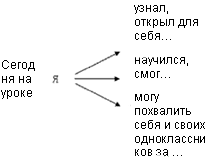 V.  Домашнее задание. 1) Найти в любой книге строчки  у писателей о  доброте. 2) Составить  текст-рассуждение о  доброте.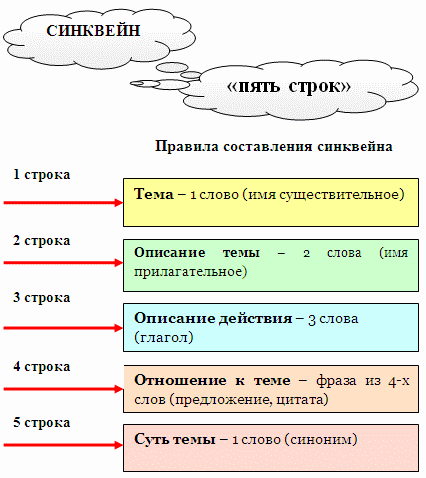 Муниципальное общеобразовательное учреждение «Средняя общеобразовательная школа№ 12с углубленным изучением отдельных предметов»УРОК РУССКОГО ЯЗЫКА
4 класс
ИМЯ 
СУЩЕСТВИТЕЛЬНОЕ
                         учитель начальных классов 
                                                     Щербакова  Ирина Анатольевна
                          г. Губкин2012г.   О   Д      Б     О     Р    Т     А  